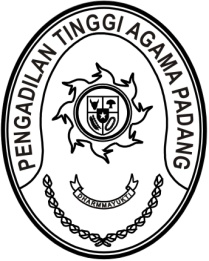 MAHKAMAH AGUNG REPUBLIK INDONESIADIREKTORAT JENDERAL BADAN PERADILAN AGAMAPENGADILAN TINGGI AGAMA PADANGJalan By Pass KM 24, Batipuh Panjang, Koto TangahKota Padang, Sumatera Barat 25171 www.pta-padang.go.id, admin@pta-padang.go.idSURAT TUGASNomor : W3-A/2245/PP.00.4/VIII/2023Menimbang 	: 	bahwa Kantor Pelayanan Perbendaharaan Negara (KPPN) Tipe A1 Padang melaksanakan kegiatan Stakeholder’s Day: Evaluasi Kinerja Pelaksanaan Anggaran dan Pelaporan Keuangan Semesteran I Tahun 2023 serta Sosialisasi Antikorupsi Penegasan Kebijakan Anti Penyuapan KPPN Padang yang diikuti antara lain oleh aparatur dari Pengadilan Tinggi Agama Padang;Dasar	: 	Surat Pelaksana Tugas Kepala 	Kantor KPPN Tipe APadang nomor UND-46/KPN.0301/2023 tanggal 11 September 2023hal Stakeholder’s Day: Evaluasi Kinerja Pelaksanaan Anggaran dan Pelaporan Keuangan Semesteran I Tahun 2023 serta Sosialisasi Antikorupsi Penegasan Kebijakan Anti Penyuapan KPPN Padang;MENUGASKANKepada	: 1.	H. Idris Latif, S.H., M.H., 196404101993031002, Pembina Utama Muda (IV/c), Sekretaris	  2.	Mursyidah S.AP., 199306122019032013, Penata Muda Tingkat I/ IIIb, Analis Kepegawaian Pertama	  3. Arya Jaya Shentika, S.H., 199208142019031006, Penata Muda Tingkat I/ IIIb, Analis Tata Laksana		Untuk	: 	mengikuti Uji Kompetensi Level-1 PBJ Jarak Jauh Bagi Peserta Pelatihan MOOC Batch V Tahun 2023 secara daring pada tanggal 
4 Agustus s.d. 3 Oktober 2023;		Selama mengikuti Pelatihan Online yang bersangkutan dibebaskan dari tugas.		Surat tugas ini dibuat untuk dipergunakan sebagaimana mestinya.    Padang, 25 Agustus 2023	Ketua,Dr. Drs. H. Pelmizar, M.H.I.Tembusan: - Kepala Pusat Pendidikan dan Pelatihan Pengadaan Barang/Jasa